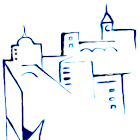 XVI INTERNATIONAL POLITICAL PHILOSOPHY CONFERENCESOCIAL CONTROL: ACTION, LIBERTIES, AND CITIZENSHIPFacultat de Filosofia, Universitat de Barcelona, de November 27-29, 2019C/ Montalegre, 6, 4th floorwww.ub.edu/demoment/Jornades_2019Facebook: facebook.com/seminariFP/jornadasfp@gmail.comPROGRAMME  	WEDNESDAY 27 15:30 		Opening remarks 		Dr. Josep Monserrat, Decano Facultad de Filosofia, UB		Dr. José Martínez, Director Departament de Filosofia, UB.		Dr. Norbert BIlbeny, Director JFP-UB.		Dra. Martha Palacio Avendaño, coordinadora JFP-UB.                               Room: Aula 403. Facultad de Filosofía. 16:00 	Lecture: Final del patriarcado y soberanía en declive. Leer el presente político a la luz de la Librería de mujeres de Milán y Wendy Brown. Aránzazu Hernández Piñero, Universidad de Zaragoza.	Chair: Florencia Brizuela González. Universitat de Barcelona.Room: Aula 403. Facultad de Filosofía.18:00		Break18:15 		PanelsTHURSDAY 28 10:00-12:00 	Panels12:00-12:15 	Break12:15-14:15 	Panels 16:00	Lecture: Las emociones políticas en el orden liberal: del control social al expresivismo democrático. Manuel Arias Maldonado. Universidad de Málaga.Chair: Norbert Bilbeny. Universitat de Barcelona.Room: Sala Gran, Facultad de Filosofía.18:00		Break18:15	Lecture: El derecho al espacio: emociones, desigualdades e interseccionalidad. María Rodó de Zárate. Universitat Oberta de Catalunya.Chair: Rubén Marciel Pariente. Universitat Pompeu Fabra.Room: Sala Gran, Facultad de Filosofía.FRIDAY 29 10:00-12:00 	Panels 12:00-12:15         Break12:15-14:15         Panels14:00	Lunch16:00	                Lecture: Populism and the Missing Crisis of Capitalism. Albena Azmanova. Kent University.Chair: Martha Palacio Avendaño. Universitat de Barcelona.Room: Sala Gran, Facultat de Filosofía.18:00		Closure Panel 1: Room 403Chair: Martha Palacio Avendaño (UB)Panel 2: Room Seminari Lluis VivesChair: Rubén Marciel Pariente (UPF)Immigration policy, “crisis”, and the state of exception in Europe. Camila Vasques Mellet. Universidade do Porto.O Corpo Como Afirmação Política / The Body as a Political Statement. Irandina Afonso. Universidade do Porto.Del panòptic al rizoma del mur a la seua perforació: mecanismes de territorialització, disciplina i control a Palestina.Francesc Xavier Teodoro Alandete. Institut Barcelona d'Estudis Internacionals.Efectos de la desverbalización: “Si no podemos cambiar el mundo, luchamos para que el mundo no nos cambie a nosotros.” Alejandro Escobar-Vicent. Universitat de Barcelona.La fuerza del más fracasado. Jacques Derrida y los desvíos del performativo. Juan Evaristo Valls Boix. Universitat de Barcelona.Sex education as the exclusion / inclusion tool. Adriana Jesenková, Monika Bosá, Katarína Minarovičová, Ľubica Libáková. Pavol Jozef Šafárik University in Košice, EsFem, Comenius University in Bratislava, Prešov University in Prešov.A “morte da Justiça”. Durval Ângelo Andrade. TCE-MG.•	La comunidad política, más allá de la especie: el caso de los animales no humanos.         Pablo Magaña Fernández. Universitat Pompeu Fabra.Panel 3: Room Seminario Lluís VivesChair: Xavi Cava Gómez (UB)Panel 4: Room Seminario María ZambranoChair: Sara Pierallini (UB)El populismo progresista en la racionalidad neoliberal. Antonio Gómez Villar, Universitat de Barcelona.La ecopolítica en el pensamiento de Carla Lonzi y Lucia Irigaray.  Lara Torres Quero. Universidad de Zaragoza.De la sharing economy a las nuevas formas de conflicto social. Cristopher Morales Bonilla. Universidad de La Laguna."La propaganda com a eina política en el pensament de Simone Weil als Escrits de Londres i Nova York". Júlia Sanchón Soler. Universitat de Barcelona.Vulnerabilidad social como estrategia de control neoliberal.Claudio Ibarra Varas. Universidad Metropolitana de Ciencias de la Educación de Santiago de Chile.¿Cómo nos controla el patriarcado? Diálogo crítico con las teorías de Beauvoir, Fraser y Butler. Tasia Aránguez Sánchez. Universidad de Granada."El trabajo precario. Una crítica republicana". Adrián Herranz Herrer. Universidad Pompeu Fabra.La teoría crítica y feminista del capitalismo de Nancy Fraser. Tomeu Sales Gelabert. Universitat de les Illes Balears.	Panel 5: Room Seminario Lluís VivesChair: Francesco Petrone (UB)Panel 6: Room Seminario María ZambranoChair: Martha Palacio Avendaño (UB)El "postureo" como alegoría: mercancía e imagen de sí en Instagram.Xavi Cava Gómez. Universitat de Barcelona.Filosofía de la ciudad y construcción política de la identidad.  Maria João Couto; Ana Carina Vilares; y, Paula          Cristina Pereira. Universidade do Porto.Privacidad en perspectiva colectiva: nuevas aproximaciones y limitaciones. Carlos Fernández Barbudo. Universidad Complutense de Madrid.	Re-significación política de los contextos urbanos. Sara Pierallini. Universitat de Barcelona.	Transformações sociais nas subjetividades devido à hiperaceleração da vida. Rodrigo Marzano Antunes Miranda. Universitat de Barcelona. Pos-democracia: la sociedad del riesgo, del miedo y de la incertidumbre como factores de desigualdad social y control social.Gabriella Bianco. Unesco.¿Qué es un individuo? De la metafísica a la política.Daniel Sánchez Saumell. Universitat de Barcelona / Institut Antoni Torroja, Cervera.Exclusión, territorio y pertenencia. Sobre los límites de los discursos en torno a las injusticias de los migrantes (y algunas posibles salidas). Francisco Blanco Brotons. CSIC.Del sujeto al ciudadano: las ontopolíticas de Étienne Balibar. Genís Plana Joya. Universitat Autònoma de Barcelona.Panel 7: Room Seminario Lluís VivesChair: Nemrod Carrasco (UB)Panel 8: Room Seminario María ZambranoChair: Gonçal Mayos (UB)•      Lo impolítico como respuesta a las sociedades de control. Georges Bataille lector de Nietzsche. Pablo Castro García. Universidad Autónoma de Madrid.El dispositivo social-penal. Subordinación del welfarismo como mecanismo de control. Borxa Colmenero Ferreiro. Universidade da Coruña.Control social: entre distopias y realidades políticas. João Pedro Braga de Carvalho; Raphael Machado de Castro. Universidade Federal de Minas Gerais.¿Control de constitucionalidad o de politicidad? Sobre el imperio de los tribunales constitucionales. José Luiz Borges Horta. Universidade Federal de Minas Gerais.Terrorismo, racismo y exterminio.       Azula Couto y Carola Castro. Universidade do Porto.The Hawk against the West: Hybrid Wars and Its Consequences to the Pillars of Western Rechtsstaat. Paulo Roberto Cardoso & Hugo Rezende Henriques. Universidade Federal de Minas Gerais.Panel 7: Room Seminario Lluís VivesChair: Martha Palacio Avendaño (UB)Panel 8: Room Seminario María ZambranoChair: Lluís Pla Vargas (SFP-UB)¿Del control zoopolítico de la Gran Bestia a un nuevo paradigma? Julio Díaz. Universidad europea de Madrid.•    ¿Cuál es la relación entre populismo y fake news? Rubén Marciel Pariente. Universitat Pompeu   Fabra•	Adam Curtis: el documental como crítica del control social en el neocapitalismo posmoderno. Santiago Navajas.	Universidad de Granada.•	Medios de comunicación y redes sociales: Influencias y determinaciones en la transmisión del discurso.          Cristian Ruiz Martínez. Universitat de Barcelona.	Obediencia, control y producción de sujetos dóciles. Anabella Di Pego. Conicet / Universidad Nacional de La Plata.Colonialismo de datos y control social: el impacto de la Ley Orgánica de Protección de Datos sobre la participación ciudadana.          Antoni Aguiló y Rafael Sans de Castro. Centro de Estudos Sociais da Universidade de Coimbra.•	Puente Ojea y los límites seculares de la transición.       Miguel Ángel López Muñoz. IES San Juan Bautista de la Concepción.•	What is Enlightenment in the New Digital Age? Joaquín Fernández Mateo. Universidad Rey            Juan Carlos.